Ҡарар	                                                                       решениеОт 16.06.2022 г.                                                                            № 39/205с.СкворчихаО внесении изменений в решение Совета сельского поселения Скворчихинский сельсовет муниципального района Ишимбайский район РБ «Об утверждении порядка оформления прав пользования имуществом Скворчихинский сельсовет муниципального района Ишимбайский район РБ»На основании протеста Ишимбайской межрайонной прокуратуры от 24.05.2022 № 3-1-2022 на отдельные положения решения Совета сельского поселения Скворчихинский сельсовет муниципального района Ишимбайский район «Об утверждении порядка оформления прав пользования имуществом сельского поселения Скворчихинский сельсовет муниципального района Ишимбайский район РБ» вносятся следующие изменения в отдельные положения нормативного правового акта:Включить в текст Решения возможность предоставления прав на муниципальное имущество публично – правовой компании «Единый заказчик в сфере строительства» без проведения торгов.В соответствии с п. 6 ч. 1 ст. 17.7 Федерального закона № 135-ФЗ предусмотреть в тексте решения возможность перехода прав владения и (или) пользования в отношении государственного или муниципального имущества без проведения конкурсов и аукционов при передаче имущества медицинским организациями, организациям, осуществляющим образовательную деятельность.Исключить из п. 1.4. Порядка возможности принятия решения о передаче муниципального имущества в субаренду;Дополнить п. 2.4.2 Порядка положениями постановления Правительства Республики Башкортостан от 29.12.2007 № 403 в части определения срока рассмотрения заявлений субъектов малого и среднего предпринимательства, не превышающего двадцати трех календарных дней.     Глава сельского поселения			             С.А.ГерасименкоБашҡортостан Республикаһы Ишембай районы муниципаль районы Скворчиха ауыл советы  ауыл биләмәһе Советы453236, Ишембай районы, Скворчиха  ауылы,                 Мәктәп урамы, 8, Тел. Факс: 8(34794) 2-88-74,                  e-mail: mail@skvorchiha.ru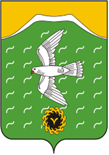 Совет сельского поселения Скворчихинский сельсовет    муниципального района  Ишимбайский район   Республики Башкортостан453236, Ишимбайский район, село Скворчиха, ул.Школьная, д.8Тел. Факс: 8(34794) 2-88-74, e-mail: mail@skvorchiha.ru